1.	 Názov vysvedčenia/osvedčenia 1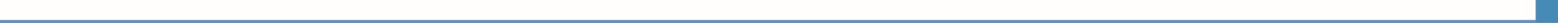 Študijný odbor 6425 K Kaderník2	. Preklad názvu vysvedčenia/osvedčenia 2Field of Study 6425 K Hair Stylist (en)3. Charakteristika zručností a kompetenciíTypický držiteľ vysvedčenia/osvedčenia je spôsobilý:uplatňovať zásady bezpečnosti a ochrany zdravia pri práci,pracovať v súlade s hygienickými predpismi v oblasti kaderníckych služieb vlasov,postupovať podľa prevádzkového poriadku, princípov dezinfekcie, dezinsekcie, sterilizácie a jej druhov, posúdiť aktuálny stav kvality pokožky hlavy a určiť typ vlasov na základe diagnostiky,používať kadernícke  prístroje, náradie a materiály podľa jednotlivých kaderníckych úkonov,umyť vlasy vhodnými prípravkami na umývanie vlasov podľa typu vlasov, aplikovať masáž hlavy rôznymi technikami pomocou ručnej masáže a pomocou elektrických prístrojov,vykonávať vodovú a fúkanú onduláciu, upravovať vlasy do tvaru účesu, zhotovovať módne, spoločenské, svadobné a súťažné účesy, aplikovať rôzne technologické postupy a techniky strihania vlasov, diagnostikovať stav vlasov pred farbením, farbiť, odfarbovať a melírovať vlasy, upravovať obočie pinzetou, nožničkami, aplikovať rôzne druhy preparačných roztokov,dodržiavať a používať správne technologické postupy pri aplikácii nových techník pri odfarbovaní vlasov, previesť  zosvetľovanie vlasov, zosvetľovanie tmavých vlasov, farbenie vlasov (farbenie šedivých vlasov),aplikovať predlžovanie, zhusťovanie a nadpájanie vlasov,aplikovať kozmetické a regeneračné prípravky na pestovanie vlasov a používať ich podľa správneho technologického  postupu,stanoviť diagnózu vlasov,aplikovať náročnú účesovú tvorbu,vypracovať spoločenský, večerný, kokteilový účes, používať výplne do vlasov, podložky, príčesky, vhodné ozdoby a zladiť ich s líčením, oblečením a s doplnkami,používať rôzne tvarovacie nátačky a prístroje,používať najnovšiu vlasovú kozmetiku na rôzne typy vlasov, tvarovať suché vlasy rôznymi technikami a tvarovacími elektrickými prístrojmi,používať základné prípravky na úpravu tváre a zabezpečenie denného a večerného líčenia,esteticky upraviť pleť a vlasy ako súčasť celkovej starostlivosti o harmonickú osobnosť podľa typológie zákazníčky,poskytnúť poradenskú službu zákazníčke. 4. 	Okruh povolaní, ktoré je držiteľ vysvedčenia/osvedčenia oprávnený vykonávať 3Absolvent sa uplatní vo vlasových štúdiách a kaderníckych salónoch, v prevádzkach hotelov a liečebných zariadení, v kaderníckych dielňach televízie, divadiel a pod. Uplatní sa vo firmách zaoberajúcich sa výrobkami vlasovej kozmetiky a poskytujúcich poradenské služby Po splnení podmienok živnostenského zákona môže vykonávať vlastnú podnikateľskú činnosť.5. 	Oficiálny rámec vysvedčenia/osvedčenia5. 	Oficiálny rámec vysvedčenia/osvedčeniaInštitúcia, ktorá vydala vysvedčenie/osvedčenieOrgán, ktorý akreditoval vzdelávací program (resp. uznal vysvedčenie/osvedčenie)Ministerstvo školstva, vedy, výskumu a športu SRStromová 1813 30 BratislavaTel.: +421 2/59 374 111www.minedu.sk Stupeň dosiahnutého vzdelania v národnom alebo európskom systéme 1 Hodnotiaca stupnica/požiadavky na úspešné ukončenie vzdelávania  SKKR/EKR: 3UspelNeuspelPrístup k vzdelávaniu vedúcemu k ďalšiemu stupňu vzdelania 1Medzinárodné dohody o uznávaní kvalifikácií 1Právny predpisPrávny predpisZákon č. 568/2009 Z. z. o celoživotnom vzdelávaní a o zmene a doplnení niektorých zákonov v znení neskorších predpisov a vyhláška č. 97/2010 Z. z. v znení neskorších predpisovZákon č. 568/2009 Z. z. o celoživotnom vzdelávaní a o zmene a doplnení niektorých zákonov v znení neskorších predpisov a vyhláška č. 97/2010 Z. z. v znení neskorších predpisov6.	 Oficiálne uznané spôsoby získania vysvedčenia/osvedčenia6.	 Oficiálne uznané spôsoby získania vysvedčenia/osvedčeniaAbsolvovaný akreditovaný vzdelávací program v rozsahu 450 hod.Preukázaná odborná praxAbsolvovaný akreditovaný vzdelávací program v rozsahu 450 hod.Preukázaná odborná prax7. 	Doplňujúce informácie7. 	Doplňujúce informácieVstupné požiadavky 1Vstupné požiadavky 1Viac informácií (vrátane informácie o národnom systéme kvalifikácií)Viac informácií (vrátane informácie o národnom systéme kvalifikácií)Viac informácií nájdete na stránke www.minedu.sk, časť Celoživotné vzdelávanie, Informačný systém ďalšieho vzdelávania, Skúšky na overenie odbornej spôsobilosti http://isdv.iedu.sk/Eligibility.aspx a na internetovej stránke príslušného držiteľa oprávnenia na overenie odbornej spôsobilosti. Viac informácií nájdete na stránke www.minedu.sk, časť Celoživotné vzdelávanie, Informačný systém ďalšieho vzdelávania, Skúšky na overenie odbornej spôsobilosti http://isdv.iedu.sk/Eligibility.aspx a na internetovej stránke príslušného držiteľa oprávnenia na overenie odbornej spôsobilosti. Národné centrum EuropassNárodné centrum EuropassŠtátny inštitút odborného vzdelávania 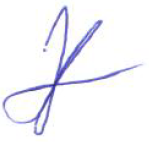 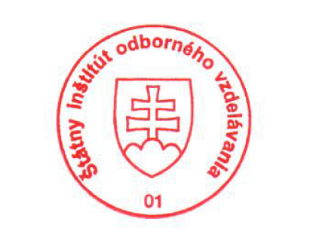 Bellova 54/a,837 63 Bratislavaeuropass@siov.sk www.europass.skŠtátny inštitút odborného vzdelávania Bellova 54/a,837 63 Bratislavaeuropass@siov.sk www.europass.sk